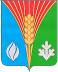 Совет депутатов муниципального образования Курманаевский сельсоветКурманаевского района Оренбургской области(четвертого созыва)РЕШЕНИЕ27.12.2022г.										                                № 129с.КурманаевкаОб установлении платы за содержаниеи ремонт жилья на 2023 годВ соответствии со ст. 12 и 132 Конституции РФ, статьей 156 Жилищного кодекса РФ, Федеральным законом от 06.10.2003 г. № 131-ФЗ «Об общих принципах организации местного самоуправления в Российской Федерации», на основание расчета тарифа по ремонту и содержанию жилья на 2022 год Общество с ограниченной ответственностью «Управляющая компания Курманаевское ЖКХ», Совет депутатовРЕШИЛ:Утвердить тариф на содержание и ремонт жилья на 2023 год за 1м2 общей площади занимаемого жилого помещения в месяц (при применении упрощенной системы налогообложения), согласно приложения к решению:с 01.01.2023г. по 30.06.2023г. – 19,50 руб. за 1м2;с 01.07.2023г. по 31.12.2023г. – 20,28 руб. за 1м2.Контроль за исполнением настоящего решения возложить на комиссию Совета депутатов по бюджетной, налоговой и финансовой политике, собственности и экономическим вопросам (председатель Кадин А.П.).Настоящее решение вступает в силу с 01.01.2023 года и подлежит опубликованию в газете «Вестник Курманаевского сельсовета» и на официальном сайте МО Курманаевский сельсовет.Председатель Совета депутатовМО Курманаевский сельсовет			                     М.С.КоноплевГлава муниципального образованияКурманаевский сельсовет                                                        К.Н.БеляеваРазослано: в дело, администрации района, прокурору района, ООО «Управляющая компания Курманаевское ЖКХ»